REQUERIMENTO Nº 355/2018 Requer informações acerca do exame de Densitometria Óssea realizado pelo SUS (Sistema Único de Saúde) no município de Santa Bárbara d’Oeste. Senhor Presidente,Senhores Vereadores, CONSIDERANDO que o Poder Legislativo Municipal, através de seus membros legalmente eleitos pela população, tem como uma de suas atribuições fiscalizarem o Poder Executivo Municipal no âmbito de seus atos;CONSIDERANDO que este vereador recebeu diversas reclamações de munícipes que estão a mais de um ano na fila para realizar exame de Densitometria Óssea pelo SUS (Sistema Único de Saúde);CONSIDERANDO também que este vereador foi procurado por munícipes questionando a demora na fila de espera para realizar exame de Densitometria Óssea, tendo em vista que a grande maioria não tem condições financeiras de custear tal procedimento, e estão com a saúde comprometida;CONSIDERANDO ainda que a maioria dos pacientes são idosos e não tem condições financeiras de pagar pelo exame em clinica particular, motivo esse são obrigados a aguardar o agendamento do referido exame na Rede Pública de Saúde;REQUEIRO que, nos termos do Art. 10, Inciso X, da Lei Orgânica do município de Santa Bárbara d’Oeste, combinado com o Art. 63, Inciso IX, do mesmo diploma legal, seja oficiado o Excelentíssimo Senhor Prefeito Municipal para que encaminhe a esta Casa de Leis as seguintes informações: 1º) No município de Santa Bárbara é realizado exames de Densitometria Óssea para usuários da Rede Municipal de Saúde? Caso a resposta seja positiva, qual o atual número de exame de Densitometria Óssea a serem realizados na Rede Municipal de Saúde? Favor discriminar a lista de espera.2º) Quantos exames de Densitometria Óssea são realizados por mês na Rede Municipal de Saúde?3º) Quantos exames de Densitometria Óssea são realizados no município e quantos são realizados em outras cidades? Quais as cidades? 4º) A Administração Pública tem convênio com clinicas para realização do exame de Densitometria Óssea? 5º) Há pacientes que são encaminhados para realizar este exame em clínicas particulares, sendo custeado pelo município? Descrever quais são as clinicas, informar telefone;6º) Se a resposta a questão anterior é positiva, informar como é realizada a contratação dessas clinicas?7º) Se há exames custeados pela Secretaria Municipal de Saúde que são realizados em clínicas particulares, qual o valor pago por cada exame? Enviar cópia das notas fiscais digitalizadas em mídia (CR-R), ou ainda, podendo ser enviado para o e-mail: jesusvendedor@camarasantabarbara.sp.gov.br8º)A Administração Pública firmou convênio ou contrato com empresa terceirizada para realização do exame de Densitometria Óssea? Caso a resposta seja positiva a contratação do serviço foi realizada por meio de Licitação? Informar qual empresa foi contratada?9º) Qual o valor que a administração paga ou pagou por esse serviço? Esse valor é individual ou foi feito através de contrato com valor fixo? 10º)Existe nota da compra efetuada? Caso positivo encaminhar cópia da mesma digitalizada em mídia (CR-R), ou ainda, podendo ser enviada para o email: jesusvendedor@camarasantabarbara.sp.gov.br11º) O município de Santa Bárbara d’Oeste tem aparelhos para realização do exame de Densitometria Óssea? Caso positivo quantos? Caso negativo, existe planos para adquirir? De qual forma? 12º) Qual o tempo de espera em média para realização do exame de Densitometria Óssea?13º) O exame de Densitometria Óssea esta sendo realizado no programa zera fila? 14º) Quantos exame de Densitometria Óssea foram realizadas em 2017, e até a presente data de 2018? Os atendimentos, para realizar o exame de Densitometria Óssea que serão realizados em 2018 aguardam em espera desde qual  dia, mês e ano?15º) Quantos pacientes na data de hoje estão aguardando por atendimento para realizar o exame de Densitometria Óssea? E qual o plano, programa para redução da fila de espera? 16º) A Administração Pública tem conhecimento que muitos pacientes aguardam na fila de espera para realização do exame de Densitometria Óssea pelo SUS (Sistema Único de Saúde) já a mais de 1 (um) ano? 17º) Outras informações que julgar relevantes.Plenário “Dr. Tancredo Neves”, em 15 de março de 2018.JESUS VENDEDOR-Vereador / Vice Presidente-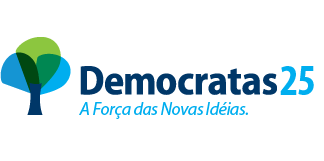 